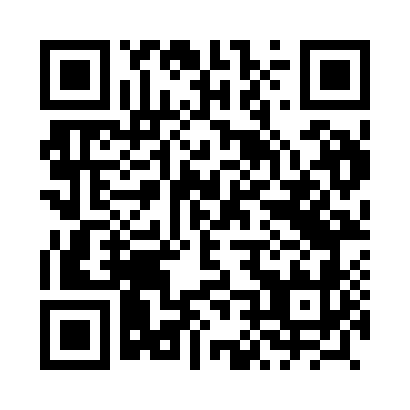 Prayer times for Luze, PolandMon 1 Apr 2024 - Tue 30 Apr 2024High Latitude Method: Angle Based RulePrayer Calculation Method: Muslim World LeagueAsar Calculation Method: HanafiPrayer times provided by https://www.salahtimes.comDateDayFajrSunriseDhuhrAsrMaghribIsha1Mon4:156:0912:375:057:068:542Tue4:126:0712:375:067:088:563Wed4:096:0512:375:077:108:584Thu4:076:0312:375:087:119:005Fri4:046:0112:365:107:139:036Sat4:015:5912:365:117:149:057Sun3:585:5612:365:127:169:078Mon3:565:5412:355:137:189:099Tue3:535:5212:355:147:199:1110Wed3:505:5012:355:157:219:1311Thu3:475:4812:355:167:229:1612Fri3:445:4612:345:177:249:1813Sat3:415:4412:345:187:259:2014Sun3:395:4212:345:197:279:2215Mon3:365:4012:345:217:299:2516Tue3:335:3812:335:227:309:2717Wed3:305:3612:335:237:329:2918Thu3:275:3412:335:247:339:3219Fri3:245:3212:335:257:359:3420Sat3:215:3012:335:267:369:3721Sun3:185:2812:325:277:389:3922Mon3:155:2612:325:287:409:4223Tue3:125:2412:325:297:419:4424Wed3:095:2212:325:307:439:4725Thu3:065:2012:325:317:449:4926Fri3:035:1812:315:327:469:5227Sat3:005:1612:315:337:489:5428Sun2:575:1412:315:347:499:5729Mon2:545:1212:315:357:5110:0030Tue2:505:1012:315:367:5210:02